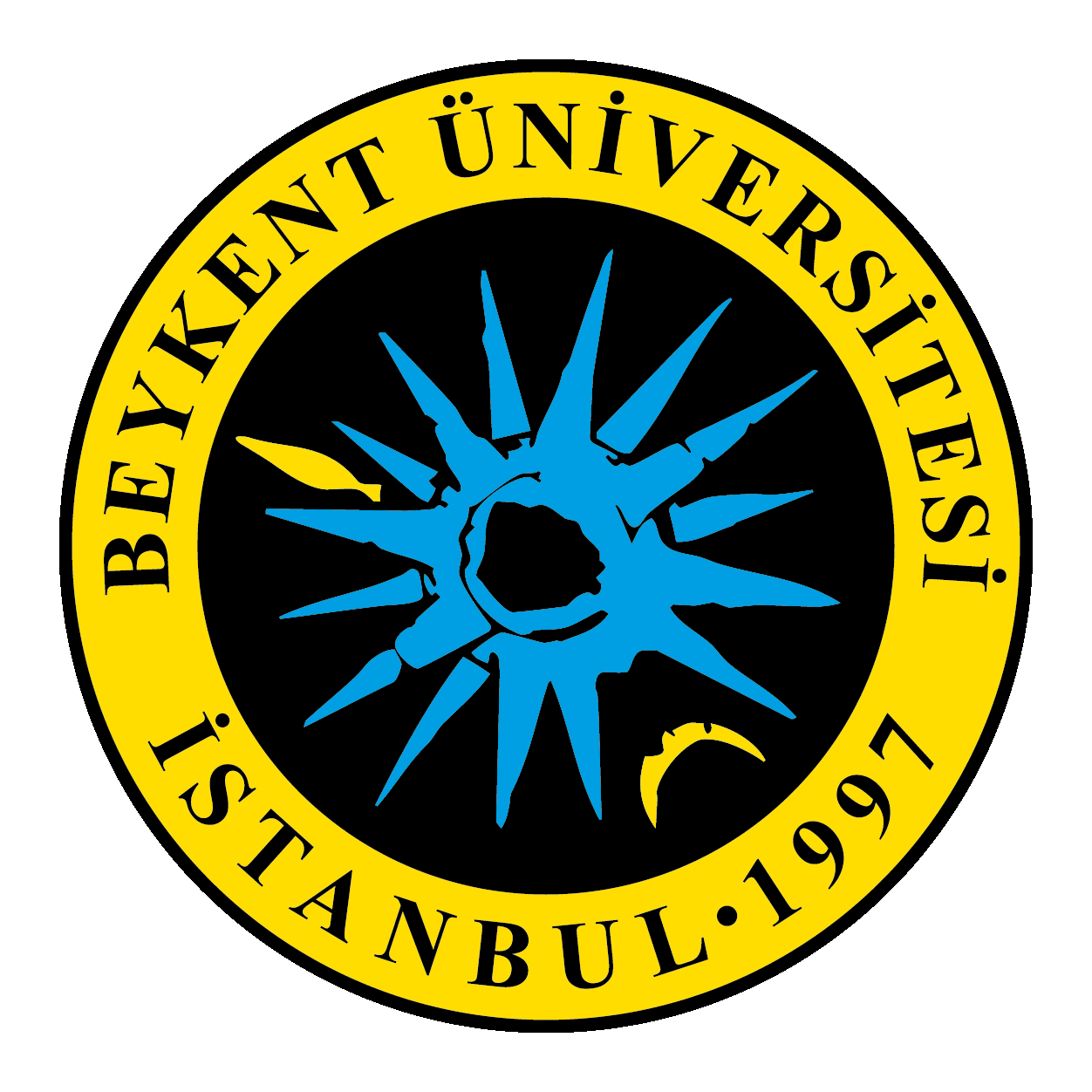               İdare’ye sunulacak olan teklif zarfında evrak sıralaması aşağıdaki gibi olması zorunludur.             İhale kayıt numarası: 2022/0021İdarenin adı: BEYKENT ÜNİVERSİTESİİşin adı: İnşaat Malzemesi ve İşçilik Hizmet Alımıİhale tarih ve saati: 14.02.2022 Pazartesi günü, saat 10:30İhale teklif zarfının [verildiği] tarih ve saat: 14.02.2022 Pazartesi günü, saat 10:30SıraEvrakİlgili Şartnameİlgili Madde1Birim Fiyat Teklif Mektubuİdari Şartname5. Madde d. Bendi2Birim Fiyat Teklif Cetveliİdari Şartname5. Madde d. Bendi3Geçici Teminat Mektubuİdari Şartname5. Madde d. Bendi4Banka Referans Mektubuİdari Şartname5. Madde d. Bendi5İş Deneyim Belgesiİdari Şartname5. Madde d. Bendi6Bilanço Bilgileri Tablosuİdari Şartname5. Madde d. Bendi7Teklif vermeye yetkili olduğunu gösteren İmza Beyannamesi veya İmza Sirküleri.İdari Şartname7.1. Madde a. Bendi8İsteklinin 2019 ve 2020 yılsonu beyannameleri, YMM ve SMMM kaşeli olmalıdır.İdari Şartname7.2.2. Madde10Vergi Dairesinden alınacak olan Borcu Yoktur Yazısıİdari Şartname7.2.4. Madde11SGK Dairesinden alınacak olan Borcu Yoktur Yazısıİdari Şartname7.2.5. Madde12İsteklinin alım konusu malı teklif etmeye yetkisinin bulunup bulunmadığını belgelendirmesi gerekir.İdari Şartname7.3.4. Madde13Diğer Evraklar- Dökümanlarda istenen diğer evraklar ilk 18 evrakdan sonra dosyaya konulacaktır. Dosyalama şekli; her bir evrak için poşet dosya için de ve mavi telli dosyaya yerleştirilmiş şekilde kapalı zarfta kuruma teslim edilecektir